Ich bewerbe mich für eine Schnupperlehre als am Standort .Wunschtermine      (Bitte alle möglichen Daten angeben)Was machst du während deiner Freizeit?       Homepage	 Yousty	 Fiutscher Familie / Bekannte	 Schule	 BerufsberatungAndere:      Anzahl Jahre   	Schule      	Ort      Anzahl Jahre   	Schule      	Ort      Anzahl Jahre   	Schule      	Ort      Anzahl Jahre   	Schule      	Ort      Hast du bereits einmal eine Lehre angefangen?	Ja 	Nein Wenn ja:	Lehrberuf      	Dauer      Hast du diese Lehre erfolgreich abgeschlossen?	Ja 	Nein Hast du bereits eine Schnupperlehre absolviert?	Ja 	Nein Wenn ja:	Lehrberuf      	Firma      Wenn ja:	Lehrberuf      	Firma      Wenn ja:	Lehrberuf      	Firma      Wenn ja:	Lehrberuf      	Firma      Datum      	Sende dieses Formular	oderHast du noch Fragen?  081 423 7766 / @ carina.marti@repower.comWichtig:	Kopien aller Schulzeugnisse der Oberstufe beilegenAnmeldung zur SchnupperlehreAnmeldung zur SchnupperlehreÜbersicht der LehrberufeÜbersicht der LehrberufeKauffrau / Kaufmann (E- oder M-Profil)Landquart, PoschiavoNetzelektrikerin / Netzelektriker EFZKüblis, Landquart, Ilanz, Disentis, BeverAutomatikerin / Automatiker EFZPoschiavoElektroplanerin / Elektroplaner EFZIlanzPolymechanikerin / Polymechaniker EFZPoschiavo, KüblisZeichnerin / Zeichner EFZ (Architektur)PoschiavoPersonalienPersonalienName	      Vorname	     Adresse	     PLZ / Ort	     Telefon	     E-Mail	     Geburtsdatum	     Heimatort	     Name Erziehungsberechtigte	     HobbysWarum möchtest du diesen Beruf kennenlernen?Wie bist du auf uns aufmerksam geworden?Besuchte SchulenBerufliche Vorkenntnisseper Post an: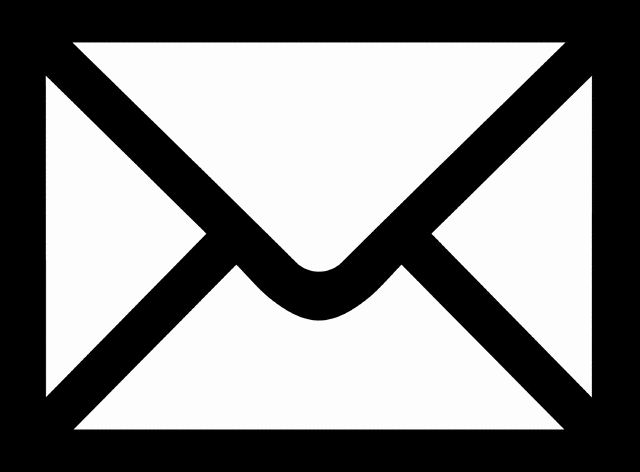 Repower AGFrau Carina MartiHuman ResourcesBahnhofplatz 3A7302 Landquartper Mail an: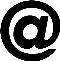 carina.marti@repower.com